Es gilt das gesprochene Wort49. Sitzung der Bezirksverordnetenversammlung Tempelhof-Schöneberg von Berlin am 17.02.2021Antwort auf die mündliche Anfrage Nr. 20 des BV Martin Rutsch (Die Linke)„Spurführung Hauptstraße südlich Innsbrucker Platz (II)“Sehr geehrter Herr Vorsteher, sehr geehrte Damen und Herren, sehr geehrter Herr Rutsch,ich beantworte die Anfrage wie folgt:Frage 1Ist es richtig, dass die Senatsverwaltung für Umwelt, Verkehr und Klimaschutz (SenUVK) bereits am 16. März 2020 die neue Spurführung für Bussonderstreifen angeordnet hat, sodass die weitere Umsetzung (Straßenmarkierung) seit diesem Zeitpunkt dem Bezirksamt als Straßenbaulastträger oblag?Antwort zu Frage 1Ja. Frage 2
Falls ja, was hinderte das Bezirksamt an der zügigen Umsetzung der Straßenmarkierung?Antwort zu Frage 2Zur Anordnung lagen verschiedene Pläne vor. Es musste bei den Varianten geklärt werden, welcher Plan ausgeführt werden soll.Weiterhin musste die Umgestaltung des ruhenden Verkehrs im Bereich der Anordnung vor Umsetzung der Maßnahme geklärt und die finanziellen Mittel bereitgestellt werden.  NachfrageWann genau - witterungsbedingte Umstände eingerechnet - ist mit der Umsetzung durch den Bezirk der Maßnahme zu rechnen?Antwort auf 1. NachfrageDie Schilderarbeiten wurden noch 2020 ausgeführt.Die Markierungsarbeiten können witterungsbedingt voraussichtlich nicht vor Mai 2021 ausgeführt werden.Bezirksstadträtin Christiane Heiß	Bezirksamt Tempelhof-Schöneberg von BerlinAbteilung Bürgerdienste, Ordnungsamt, Straßen- und Grünflächenamt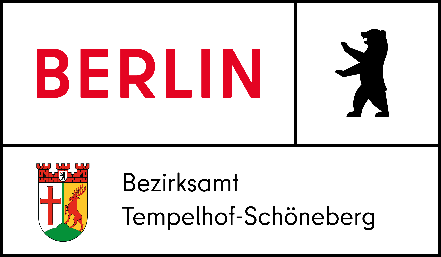 